ANEXO VIIIAto de Designação do Gestor do ConvênioO Prefeito Municipal de [NOME DO MUNICÍPIO], no uso de suas atribuições legais, resolve designar o senhor(a)	, portador da Carteira de Identidade de nº	e do CPF  	como Gestor do convênio, que tem por objeto a execução dos serviços de conservação de pavimentos asfálticos em vias urbanas no município de [NOME DO MUNICÍPIO] do Programa Goiás em Movimento Municípios - GMM 2024.(Município), XX de XXXX de 202X.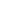 Assinatura Prefeito(a) MunicipalNota: ATO (decreto, portaria...)Em papel timbrado da prefeitura e publicação no DOM (DIÁRIO OFICIAL DO MUNICÍPIO). Caso NÃO Exista DOM, Publicar no PORTAL DA TRANSPARÊNCIA OU SITE DA PREFEITURA. 